Dyddiad: 8 Hydref 2019	AT:	Comisiynydd yr Heddlu a Throseddu, y Prif Gwnstabl ac Aelodau’r Cyd-bwyllgor Archwilio (Mr A Kenwright, Mr A Morgan, Mr M Evans, Mr M MacDonald a Ms K Curran)Copi at:	Ms B Peatling, Prif Swyddog AriannolCymdeithas Prif Swyddogion yr Heddlu a Staff/Swyddogion Uwch 		Cynrychiolwyr o TIAA a Swyddfa Archwilio CymruAnnwyl Syr/Fadam,Cynhelir cyfarfod o’r Cyd-bwyllgor Archwilio ar ddydd Mawrth 15 Hydref 2019 am 10:00 yn Ystafell SCC001 yn y Ganolfan Reoli Strategol, Pencadlys yr Heddlu, Llangynnwr, Caerfyrddin er mwyn trafod y materion ar yr agenda sydd ynghlwm. Caiff aelodau o’r Wasg a’r Cyhoedd fynychu’r cyfarfod hwn. I gymryd rhan drwy gyfrwng y Gymraeg, gofynnir i Aelodau o’r Cyhoedd roi 7 diwrnod o rybudd o leiaf er mwyn sicrhau darpariaeth o’r fath, fel yr hysbysir ar ein gwefan. Os daw hysbysiad hwyr, gwnawn ein gorau i ddarparu’r gwasanaeth hwn ond nid oes sicrwydd y bydd ar gael.   Yr eiddoch yn gywir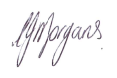 Mrs Carys F MorgansPennaeth StaffAmg.A  G  E  N  D  AMae’n bosibl y bydd angen amrywio trefn yr agenda er mwyn siwtio trafodaethau a’r rhai sy’n bresennol yn y cyfarfod.Ymddiheuriadau am absenoldebDatganiadau o fuddiant Cadarnhau cofnodion y cyfarfod a gynhaliwyd ar 30 Gorffennaf 2019  Materion i’w TrafodYstyried adroddiadau canlynol yr archwilwyr mewnol:Adolygiad Cydymffurfiaeth o Oramser a Lwfansau Ychwanegol Rheolaeth AD – Recriwtio a Hyfforddi Ystyried adroddiad cynnydd 2019/20 yr Archwilwyr Mewnol (SICA) Derbyn adroddiad Rheoli Trysorlys – perfformiad yn ystod 2018/19 ac adolygiad canol blwyddyn o berfformiad yn ystod 2019/20Derbyn drafft Briff Gwerth Am Arian CydweithioBu’r wybodaeth yn yr adroddiad isod yn ddarostyngedig i ofynion Deddf Rhyddid Gwybodaeth 2000, Deddf Diogelu Data 1998, a phrawf budd cyhoeddus Swyddfa Comisiynydd Heddlu a Throseddu Dyfed-Powys, ac ystyrir ei bod wedi ei heithrio rhag cyhoeddi o dan adran 13 Atodlen 12A Deddf Llywodraeth Leol 1972.Ystyried hunanasesiad drafft Pwyllgor Archwilio Dyfed-PowysYstyried Risgiau Corfforaethol Sylweddol yr Heddlu Derbyn camau gweithredu cyfarfod y Grŵp Llywodraethu Corfforaethol a gynhaliwyd ar 3 Hydref 2019Derbyn camau gweithredu cyfarfod y Grŵp Sicrhau Ansawdd ac Archwilio a gynhaliwyd ar 30 Medi 2019Diweddariadau gan yr Aelodau Diweddariad ynghylch diwrnod hyfforddi’r Cyd-bwyllgor Archwilio Diweddariad ynghylch Diogelwch Data Unrhyw fusnes arall